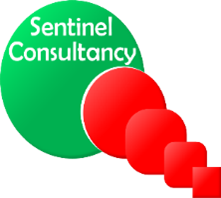 Accident Report FormPlease Note: If you require further space, please use an additional sheet and attach with this template.                       1Temp V1- 09-09-17DETAILS OF THE PERSON WHO HAD THE ACCIDENTDETAILS OF THE PERSON WHO HAD THE ACCIDENTDETAILS OF THE PERSON WHO HAD THE ACCIDENTDETAILS OF THE PERSON WHO HAD THE ACCIDENTDETAILS OF THE PERSON WHO HAD THE ACCIDENTDETAILS OF THE PERSON WHO HAD THE ACCIDENTDETAILS OF THE PERSON WHO HAD THE ACCIDENTDETAILS OF THE PERSON WHO HAD THE ACCIDENTDETAILS OF THE PERSON WHO HAD THE ACCIDENTDETAILS OF THE PERSON WHO HAD THE ACCIDENTDETAILS OF THE PERSON WHO HAD THE ACCIDENTDETAILS OF THE PERSON WHO HAD THE ACCIDENTDETAILS OF THE PERSON WHO HAD THE ACCIDENTDETAILS OF THE PERSON WHO HAD THE ACCIDENTDETAILS OF THE PERSON WHO HAD THE ACCIDENTNameOccupationOccupationOccupationOccupationOccupationHome AddressPostcodeTel. No.Tel. No.Tel. No.Tel. No.Tel. No.DETAILS OF THE PERSON COMPLETING THE FORM, if different from aboveDETAILS OF THE PERSON COMPLETING THE FORM, if different from aboveDETAILS OF THE PERSON COMPLETING THE FORM, if different from aboveDETAILS OF THE PERSON COMPLETING THE FORM, if different from aboveDETAILS OF THE PERSON COMPLETING THE FORM, if different from aboveDETAILS OF THE PERSON COMPLETING THE FORM, if different from aboveDETAILS OF THE PERSON COMPLETING THE FORM, if different from aboveDETAILS OF THE PERSON COMPLETING THE FORM, if different from aboveDETAILS OF THE PERSON COMPLETING THE FORM, if different from aboveDETAILS OF THE PERSON COMPLETING THE FORM, if different from aboveDETAILS OF THE PERSON COMPLETING THE FORM, if different from aboveDETAILS OF THE PERSON COMPLETING THE FORM, if different from aboveDETAILS OF THE PERSON COMPLETING THE FORM, if different from aboveDETAILS OF THE PERSON COMPLETING THE FORM, if different from aboveDETAILS OF THE PERSON COMPLETING THE FORM, if different from aboveNameOccupationOccupationOccupationOccupationOccupationHome AddressPostcodeTel. No.Tel. No.Tel. No.Tel. No.Tel. No.ABOUT THE ACCIDENTABOUT THE ACCIDENTWhen did it happen?When did it happen?DateDateDateTimeTimeWhere did it happen?e.g. room/building/locationWhere did it happen?e.g. room/building/locationHow did it happen? Give cause, if possibleHow did it happen? Give cause, if possibleWas there an injury?If so, please give detailsWas there an injury?If so, please give detailsABOUT THE FIRST AID PROVIDEDABOUT THE FIRST AID PROVIDEDABOUT THE FIRST AID PROVIDEDABOUT THE FIRST AID PROVIDEDABOUT THE FIRST AID PROVIDEDABOUT THE FIRST AID PROVIDEDABOUT THE FIRST AID PROVIDEDABOUT THE FIRST AID PROVIDEDABOUT THE FIRST AID PROVIDEDABOUT THE FIRST AID PROVIDEDABOUT THE FIRST AID PROVIDEDABOUT THE FIRST AID PROVIDEDABOUT THE FIRST AID PROVIDEDABOUT THE FIRST AID PROVIDEDABOUT THE FIRST AID PROVIDEDWas First Aid …. ? please tickWas First Aid …. ? please tickAcceptedAcceptedRefusedRefusedRefusedNot ApplicableNot ApplicableGive brief details of the First Aidgiven, if applicableGive brief details of the First Aidgiven, if applicableName of First Aider, if different from aboveName of First Aider, if different from aboveName of First Aider, if different from aboveName of First Aider, if different from aboveName of First Aider, if different from aboveName of First Aider, if different from aboveSignature of First AiderSignature of First AiderSignature of First AiderSignature of First AiderSignature of First AiderSignature of First AiderSignature of First AiderSignature of First AiderSignature of First AiderSignature of Injured PersonSignature of Injured PersonSignature of Representative, if injured person unable to signSignature of Representative, if injured person unable to signSignature of Representative, if injured person unable to signSignature of Representative, if injured person unable to signSignature of Representative, if injured person unable to signSignature of Representative, if injured person unable to signSignature of Representative, if injured person unable to signSignature of Representative, if injured person unable to signSignature of Representative, if injured person unable to signRelationship of Representative to Injured PersonRelationship of Representative to Injured PersonRelationship of Representative to Injured PersonRelationship of Representative to Injured PersonRelationship of Representative to Injured PersonRelationship of Representative to Injured PersonRelationship of Representative to Injured PersonRelationship of Representative to Injured PersonRelationship of Representative to Injured Person